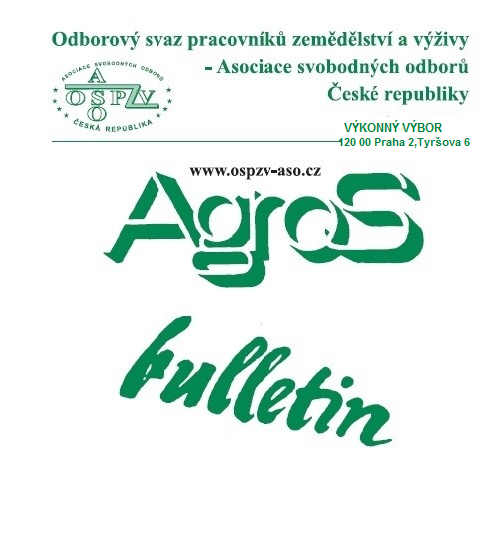 Číslo:     4/2022Z obsahu:Debata na CNN PRIMA NEWS – Bohumír Dufek a Helena HorskáZvýšení životního a existenčního minimaOchrana osobních údajů zaměstnanceNová nemoc z povoláníAgenturní zaměstnáváníVývoj spotřebitelských cen v březnu 2022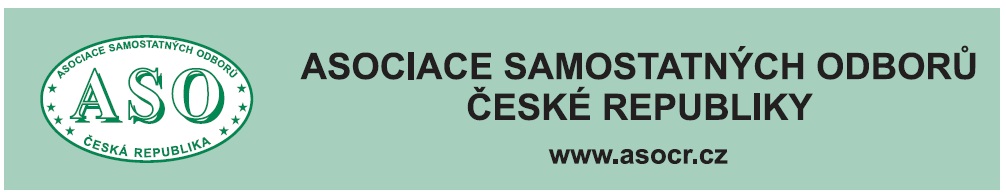 O  B  S  A  H	 Debata na CNN PRIMA NEWS –	 Bohumír Dufek a Helena Horská	str. 3 	 Zvýšení životního a existenčního minima 	 str. 6 	 Vývoj spotřebitelských cen v březnu 2022 	str. 12 	 Ochrana osobních údajů zaměstnance 	 str. 17	  Nová nemoc z povolání 	str. 20   	  Ochrana spotřebitelů před nekalými 	  praktikami se zvýší 	str- 22	  Vláda posunula termín provozu starých kotlů 	 str. 23	  Agenturní zaměstnávání 	 str. 24	  Jak správně reklamovat či vrátit zboží	 str. 30	   Informativní důchodová aplikace	 str. 32	  Zpracovala: Ing. Naděžda Pikierská, CSc.DEBATA NA CNN PRIMA NEWS – Bohumír Dufek a Helena Horská     V pondělí 10. ledna jsem se zúčastnil televizní diskuse na CCN Prima News, kde se diskutoval známý problém velikosti našeho dluhu ve vztahu k našemu hrubému domácímu produktu. Vysvětloval jsem, že výše českého státního dluhu nás sice netěší, ale není to důvod k panice, ani to rozhodně není žádná velká tragédie, jak se to snažili vykládat moji spolu diskutující. Zdůraznil jsem, že podporuji kroky Babišovy vlády, která snížila daně pro zaměstnance zrušením  tzv. superhrubé mzdy a také její další kroky při zlepšování podmínek pro zaměstnance a seniory.     Moji oponenti však byli názoru opačného a pokládali kroky Babišovy vlády za špatné a nezodpovědné. Padala také slova o zadlužení na generace atd. Prostě jako kdyby moji oponenti stále ještě byli v zápalu předvolebního boje.     Nijak nechci snižovat význam deficitů státního rozpočtu, stejně jako zvyšující se podíl státního dluhu vůči hrubému domácímu produktu (HDP). Domnívám se ale, že je nutno o tom přemýšlet trochu šířeji a ve více souvislostech.     Samozřejmě, že je možné nahlížet na vývoj podílu státního dluhu na HDP jako účetní a trápit se počítáním, kdy už konečně dosáhneme nulového podílu dluhu vůči HDP. Bude to za deset, dvacet nebo za padesát let, nebo ještě déle?     Při takovém uvažování je pak možné si vytýčit cíl, že dosáhneme vyrovnaného státního rozpočtu třeba za rok nebo za dva, neřkuli splatit celý dluh do deseti let. Recepty k tomu jsou také jasné. Seškrtejme valorizaci důchodů, snižme počet státních zaměstnanců o třetinu, jak navrhuje Fialova vláda, seškrtejme všechny daňové úlevy, jak také někdo navrhuje, a konečně zlikvidujme dotace firmám a také zemědělcům. A taky navrch ještě můžeme zvýšit daně.     Umí si někdo z těch, co o tom tak lehce mluví, představit, jak by vypadala naše ekonomika? To nikomu z těch rozumbradů nedošlo, že by nevyhnutelně nastal pokles hospodářského růstu v rozsahu, který jsme ještě nezažili? Škrtat výdaje zkusil někdy v letech 2011 a 2012 pan Kalousek - a byl z toho pokles růstu naší ekonomiky v situaci, kdy naši sousedé rostli.     Na druhé straně je to pohled, nazval bych ho, národohospodáře. To by měl být pohled člověka, který chce, aby se lidem u nás žilo lépe, aby se ekonomika rozvíjela. Ten vidí vývoj národního hospodářství v souvislostech a hledá způsoby, jak pomoci firmám, podnikatelům a také jak zlepšit sociální postavení zaměstnanců a také seniorů. A v tomto postupu zacházet rozumně se státním rozpočtem. Prostě žádné revoluce, ale postup krok za krokem.     K takovému postupu se vždy budu hlásit – tedy k rozumné politice podpory hospodářského růstu.     Proto také nemohu souhlasit s těmi, kteří tam strašili – zejména paní Horská – s velikostí našeho státního dluhu.     K tomu chci uvést pár čísel o podílu státního dluhu na HDP v % (podle Eurostatu)Stát	Rok 2019	Rok 2020________________________________________________________________Česká republika	     30,0	     37,7Rakousko	     70,6	     83,2Slovensko	     48,1	     59,7Německo	     58,9	     68,7Francie	     97,5	   115,0Za rok 2021 ještě nejsou data k dispozici, ale ve všech zemích se podíl dluhu zvýšil.     Moji oponenti uváděli, že vzestup podílu je v ČR příliš rychlý. Na těchto číslech to ale moc nevypadá. Zřejmě si nechtějí uvědomit, že v roce 2020 se podíl dluhu ve všech zemích zvýšil tak výrazně také proto, že současně v tomto roce došlo k poklesu HDP. A tato dvě čísla se tak „potkala“, a tak proto je vzestup podílu tak výrazný. Např. v Německu poklesl HDP o 4,6 %, v Rakousku o 6,7 %, ve Francii o 7,9 % a v ČR o 5,8 %.     Tyto uvedené země se chovaly v podstatě stejně jako my, resp. my jsme se chovali jako ony. Stejně tomu bylo i v ostatních zemích v EU. Všechny se snažily zabránit dopadu covidové pandemie na jejich ekonomiku – a vzestup státního dluhu byl tou „cenou“ za tento postup. Také bych si myslel, že tuhle jednoduchou myšlenku by většina lidí mohla pochopit.     Zaráží mne proto jen jedno. Proč jenom u nás je problém státního dluhu tak zásadním problémem a proč někdo tu straší občany jeho vývojem. Co asi tak říká německá vláda svým občanům, nebo francouzská vláda s podílem dluhu 115 %?  Tam už je asi dávno revoluce – podle našich „expertů“ už tam lidé nemají důchody, živoří, děti nemá kdo učit atd.     Je to pro tyto země takový problém, jako pro některé naše analytiky? Nebo jejich politici či ekonomové mají jiný pohled na tato čísla. Nejsou to účetní. Anebo – a to asi nejspíše - tito naši „experti“ si stále ještě hrají na předvolební boj a předhánějí se v tom, jak více a co ještě dalšího nakydat na předchozí vládu, která jin tak „strašně vadila“.Bohumír DufekZVÝŠENÍ ŽIVOTNÍHO A EXISTENČNÍHO MINIMAVláda chce pomoci chudším domácnostem. Navýšila proto životní a existenční minimum. To ovlivní i další dávky, které se buď zvýší, nebo na ně dosáhne více lidí.     Vláda zareagovala na růst cen a rozhodla, že se zvýší existenční a životní minimum. Tato změna v důsledku ovlivní řadu domácností, které nově dosáhnou na dávky, na které dosud neměly nárok.O desetinu vyšší minimum      Životní minimum je minimální společensky uznaná hranice příjmů k zajištění výživy a ostatních základních potřeb. Pod ní nastává hmotná nouze.     Existenční minimum je minimální hranicí příjmů, která se považuje za nezbytnou k zajištění výživy a ostatních základních osobních potřeb na úrovni umožňující přežití.     Životní a existenční minimum se podle nařízení vlády zvýší o 10 % s platností od 1. dubna 2022 (naposledy se výše měnila v roce 2020). Podle ministra práce Mariana Jurečky se budou dávky po zvýšení zaokrouhlovat na celé desetikoruny nahoru.     V současnosti činí existenční minimum 2490 Kč a životní minimum na dospělého jednotlivce 3860 Kč. Zároveň jsou ale stanoveny i částky životního minima pro děti a osoby, které jsou součástí domácnosti o více členech. Životní minimum dané domácnosti je tedy součtem všech částek životního minima jednotlivých členů.     Podle schváleného nařízení činí nové existenční minimum 2740 Kč.     Částky životního minima činí:pro jednotlivce 4250 Kč,pro první osobu v domácnosti 3910 Kč,pro druhou a další osobu v domácnosti, která není nezaopatřeným dítětem 3530 Kčpro nezaopatřené dítě do 6 let 2170 Kč,pro nezaopatřené dítě od 6 do 15 let 2670 Kč,pro nezaopatřené dítě od 15 do 26 let 3050 Kč.     Opatření by se podle zprávy ministerstva práce a sociálních věcí mohlo dotknout více než 360 tis. příjemců dávek. Změna by měla v roce 2022 zvýšit výdaje na dávky pomoci v hmotné nouzi a na dávky státní sociální podpory celkem o cca 1,7 mld. Kč. Předpokládaný nárůst výdajů státního rozpočtu na dávky pomoci v hmotné nouzi představuje cca 280 mil. Kč, úprava částek životního a existenčního minima se promítne především do zvýšení příspěvku na živobytí, kde dojde též k rozšíření okruhu osob s nárokem na tuto dávku. U dávek státní sociální podpory se očekává navýšení výdajů o cca 1,4 mld. Kč.Životní a existenční minimum: stávající a nová výše	Současná	Nová	výše dávky	výše dávky___________________________________________________________________________Pro jednotlivce  	   3860 Kč	   4250 KčPro první dospělou osobu v domácnosti	   3550 Kč	   3910 KčPro druhou a další dospělou osobuv domácnosti	   3200 Kč	   3530 KčNezaopatřené dítě do 6 let	   1970 Kč	   2170 KčNezaopatřené dítě 6 až 15 let	   2420 Kč	   2670 KčNezaopatřené dítě 15 až 26 let	   2770 Kč	   3050 KčExistenční minimum	   2490 Kč	   2740 Kč     Životní a existenční minimum se obvykle zvyšuje nařízením vlády k 1. lednu podle skutečného vývoje spotřebitelských cen, pokud nárůst nákladů na výživu a na ostatní základní osobní potřeby přesáhne ve stanoveném rozhodném období 5 %. Za mimořádných okolností ale může vláda zvýšit životní a existenční minimum také mimo standardní termín valorizace, což je právě letošní případ.Změny výše životního a existenčního minima ovlivní řadu dávek     Kromě toho, že dojde k navýšení dávek životního a existenčního minima, se změna dotkne i řady dalších dávek. Institut životního a existenčního minima se totiž využívá jako východisko při stanovení nároku na některé dávky a při výpočtu jejich výše.Zvýšení životního minima se tedy dotkne např.:přídavků na dítě,porodného,příspěvku na živobytí,doplatku na bydlení,mimořádné okamžité pomoci,příspěvku při pěstounské péči,příspěvku na zvláštní pomůcku,příspěvku na péči,nezabavitelného minima u dlužníků,alimentů.     S vyšším životním minimem se také zvýší nutný příjem žadatele o úvěr, protože banky a úvěrové společnosti při posuzování žádosti o úvěr kromě jiného počítají i s životním minimem daného žadatele, resp. celé jeho domácnosti.,Životní minimum a dávky     Jak tedy životní minimum s dávkami souvisí?     Na přídavek na dítě vznikne nárok nezaopatřenému dítěti, jestliže čistý příjem v rodině je nižší než 3,4násobek životního minima rodiny.Příklad:Pokud jde o rodinu, kterou tvoří dva dospělí a jedno 3leté a jedno7leté dítě, je životní minimum jejich rodiny podle pravidel platných od dubna 12 280 Kč. Na přídavky jim podle nových pravidel vznikne nárok, pokud čistý příjem v rodině bude nižší než 41 752 Kč měsíčně.     V případě porodného má na dávku nárok žena, která porodila první nebo druhé živě narozené dítě, pokud čistý příjem rodiny v kalendářním čtvrtletí před narozením nebo převzetím dítěte byl nižší než 2,7násobek životního minima rodiny (přídavek na starší dítě se do tohoto rozhodného příjmu nezapočítává).     U příspěvku na živobytí pro osoby v hmotné nouzi ovlivní existenční a životní minimum výši dávky. Nárok a výše příspěvku se stanoví jako rozdíl mezi živobytím osoby (společně posuzovaných osob) a jejím příjmem, od kterého se odečtou tzv. přiměřené náklady na bydlení.     Částka živobytí je ve výši životního minima u:nezaopatřeného dítěte,poživatele starobního důchodu,osoby invalidní ve třetí stupni,osoby starší 68 let.     Částka živobytí je ve výši existenčního minima u:osoby, která dluží na výživném pro nezletilé dítě částku vyšší než trojnásobek stanovené měsíční splátky,osoby, které je poskytována zdravotní péče ve zdravotnickém zařízení po celý kalendářní měsíc,osoby, která pobírá příspěvek na živobytí déle než 6 měsíců a nevykonává určitou aktivitu (např. veřejnou službu, výdělečnou činnost),osoby, která je vedena v evidenci uchazečů o zaměstnání a v posledních 6 kalendářních měsících před podáním žádosti jí byl skončen základní pracovněprávní vztah z důvodu porušení povinnosti vyplývající z právních předpisů vztahujících se k jí vykonávané práci zvlášť hrubým způsobem nebo s ní byl skončen jiný pracovní poměr z obdobného důvodu.     Doplatek na bydlení je také dávka pomoci v hmotné nouzi, která s vlastními příjmy osoby a poskytnutým příspěvkem na bydlení ze systému státní sociální podpory pomáhá uhradit odůvodněné náklady na bydlení. Podmínkou nároku na doplatek na bydlení je získání nároku na příspěvek na živobytí (viz výše).     Dávka Mimořádná okamžitá pomoc se poskytuje v částce, která doplní příjem žadatele do existenčního minima. V případě nezaopatřeného dítěte pak do jeho životního minima dle věku nezaopatřeného dítěte.     Výše dávky Příspěvek při pěstounské péči se odvíjí od násobku životního minima jednotlivce v závislosti na počtu svěřených dětí a jejich zdravotním stavu. Výše příspěvku ovlivňuje také to, kdo o dítě pečuje. Stanoví se tedy individuálně. V případě prarodičů a praprarodičů je násobek nižší.      U Příspěvku na zvláštní pomůcku zákon rozlišuje, zda jde o pomůcku do, nebo přes 10 000 Kč. U pomůcky v ceně do 10 000 Kč se příspěvek poskytne jen osobě, která má příjem (příjem s ní společně posuzovaných osob) nižší než 8násobek životního minima jednotlivce nebo životního minima společně posuzovaných osob (spoluúčast je 1 000 Kč). U dražších pomůcek je až na výjimky spoluúčast vyšší.     Od životního minima se odvíjí také výše příspěvku na pořízení motorového vozidla (spadá pod Příspěvek na zvláštní pomůcku). Např. 200 000 Kč činí při příjmu nižším nebo rovnému 16násobku částky životního minima jednotlivce (rodiny) nebo je-li příspěvek poskytován nezletilé osobě.     V případě nezabavitelného minima u dlužníků v exekuci hraje roli životní minimum při stanovení nezabavitelné (exekucí nepostižitelné) částky na osobu dlužníka, která se vypočte jako ¾ součtu částky životního minima jednotlivce a normativních nákladů na bydlení.     Výživné se stanovuje podle odůvodněných potřeb dítěte a majetkových poměrů povinného rodiče. Pokud ten soudu nedoloží své příjmy, platí, že průměrný měsíční příjem odpovídá pětadvacetinásobku částky životního minima jednotlivce.Zdroj: Ministerstvo práce a sociálních věcíSbírka zákonů č. 75/202275N A Ř Í Z E N Í   V L Á D Yze dne 30. března 2022o zvýšení částek životního minima a existenčního minima     Vláda nařizuje podle § 9 odst. 2 zákona č. 110/2006 Sb., o životním a existenčním minimu:§ 1     Částka životního minima jednotlivce činí měsíčně 4 250 Kč.§ 2     (1) Částka životního minima osoby, která je posuzována jako první v pořadí, činí měsíčně 3 910 Kč.     (2) Částka životního minima osoby, která je posuzována jako druhá nebo další v pořadí, činí měsíčně     a) 3 530 Kč u osoby od 15 let věku, která není nezaopatřeným dítětem,     b) 3 050 Kč u nezaopatřeného dítěte od 15 do 26 let věku,     c) 2 670 Kč u nezaopatřeného dítěte od 6 do 15 let věku,     d) 2 170 Kč u nezaopatřeného dítěte do 6 let věku.§ 3     Částka existenčního minima osoby činí měsíčně 2 740 Kč.§ 4     Toto nařízení nabývá účinnosti dnem 1. dubna 2022.Předseda vlády:v. z. Ing. Jurečka  v. r.místopředseda vlády a ministr práce a sociálních věcíVÝVOJ SPOTŘEBITELSKÝCH CEN V BŘEZNU 2022Spotřebitelské ceny se meziměsíčně zvýšily o 1,7 %. Tento vývoj byl ovlivněn zejména vyššími cenami v oddílech doprava a bydlení. Meziročně vzrostly spotřebitelské ceny v březnu o 12,7 %, což bylo o 1,6 procentního bodu více než v únoru.Meziměsíční srovnání     Meziměsíčně vzrostly spotřebitelské ceny v březnu o 1,7 %. V oddíle doprava se zvýšily především ceny pohonných hmot a olejů o 21,7 %. V oddíle bydlení byly vyšší zejména ceny zemního plynu o 7,4 %, elektřiny o 1,7 %, výrobků a služeb pro běžnou údržbu a opravy bytu o 2,1 % a tepla a teplé vody o 1,3 %. V oddíle potraviny a nealkoholické nápoje vzrostly především ceny masa o 0,8 %, ovoce o 2,1 %, pekárenských výrobků a obilovin o 1,2 %, olejů a tuků o 2,8 % (z čehož ceny másla byly vyšší o 4,1 %) a sýrů a tvarohů o 1,3 %. Ceny zeleniny meziměsíčně klesly o 1,4 %. Vývoj cen v oddíle stravování a ubytování byl ovlivněn vyššími cenami stravovacích služeb o 2,2 % a ubytovacích služeb o 3,4 %. V oddíle alkoholické nápoje, tabák vzrostly ceny vína o 2,2 % a tabákových výrobků o 2,3 %.Meziroční srovnání     „Spotřebitelské ceny vzrostly oproti loňskému březnu o 12,7 %. Nejvýraznější zrychlení cenového růstu jsme zaznamenali u pohonných hmot, které byly v březnu o polovinu dražší než před rokem. Například Natural 95 se u čerpacích stanic prodával průměrně za zhruba 44,50 korun za litr a nafta za 47 korun za litr,“ uvádí Pavla Šedivá, vedoucí oddělení statistiky spotřebitelských cen ČSÚ.     Meziročně vzrostly spotřebitelské ceny v březnu o 12,7 %, což bylo o 1,6 procentního bodu více než v únoru. Zrychlení meziměsíčního cenového růstu nastalo zejména v oddílech doprava a bydlení. V oddíle doprava zrychlil zejména růst cen pohonných hmot a olejů na 50,6 % (v únoru 31,0 %). V oddíle bydlení vzrostly ceny elektřiny o 24,7 % (v únoru o 22,6 %), zemního plynu o 37,7 % (v únoru o 28,3 %), výrobků a služeb pro běžnou údržbu a opravy bytu o 16,4 % (v únoru o 14,5 %) a tepla a teplé vody o 13,9 % (v únoru o 12,4 %).     Na meziroční růst cenové hladiny měly v březnu opět největší vliv ceny v oddíle bydlení, kde kromě nákladů vlastnického bydlení, vzrostly ceny nájemného z bytu o 4,4 %, vodného o 5,3 %, stočného o 6,4 %, tuhých paliv o 19,9 %. Další v pořadí vlivu byly ceny v oddíle doprava (nárůst o 21,6 %). V oddíle potraviny a nealkoholické nápoje byly meziročně vyšší ceny mouky o 30,3 %, polotučného trvanlivého mléka o 20,1 %, másla o 31,9 % a brambor o 21,4 %. Ceny oděvů vzrostly o 19,9 % a obuvi o 15,4 %.     Imputované nájemné (náklady vlastnického bydlení) vzrostlo o 16,3 % (v únoru o 15,7 %) zejména v důsledku růstu cen stavebních materiálů a cen nových bytů pro vlastní bydlení, v menší míře růstu cen stavebních prací. Úhrnný index spotřebitelských cen bez započtení imputovaného nájemného byl 112,4 %.     Ceny zboží úhrnem vzrostly o 14,3 % a ceny služeb o 10,4 %.     Míra inflace vyjádřená přírůstkem průměrného indexu spotřebitelských cen za posledních 12 měsíců proti průměru předchozích 12 měsíců byla v březnu 6,1 % (v únoru 5,2 %).Harmonizovaný index spotřebitelských cen (HICP)     Podle předběžných výpočtů vzrostl v březnu HICP v Česku meziměsíčně o 1,9 % a meziročně o 11,9 %. Podle bleskových odhadů Eurostatu byla meziroční změna HICP v březnu 2022 za Eurozónu 7,5 % (v únoru 5,9 %)., na Slovensku 9,5 % a v Německu 7,6 %. Podle předběžných údajů Eurostatu byla meziroční změna HICP 27 členských zemí EU v únoru 6,2 %, což bylo o 0,6 procentního bodu více než v lednu. Nejvíce ceny v únoru meziročně vzrostly v Litvě (o 14,0 %) a nejméně ve Francii a na Maltě (shodně o 4,2 %).     Inflace v zemích eurozóny, která se v březnu dostala na 7,5 procenta, je nejvyšší od zavedení společné evropské měny. (v únoru byla inflace v eurozóně 5,9 % a v lednu 5,1 %).     Inflace v EU je přes šest procent, Česká republika má třetí nejvyšší.       Česká národní banka očekává, že minimálně v jarních měsících inflace dále poroste. Vysoká inflace by tak měla zůstat v Česku i po zbytek roku.Zdroj:   Český statistický úřadVývoj spotřebitelských cenOddíl	Předchozí	Stejné období předchozího	Míra	měsíc=100	             roku=100		inflace		01/22	02/22	03/22___________________________________________________________________________Úhrn	101,7	109,9	111,1	112,7	106,1v tom:Potraviny a nealko	100,7	105,4	106,9	107,7	102,4Alkohol a tabák	101,3	106,7	107,1	107,6	107,8Odívání a obuv	102,1	115,9	116,7	118,3	110,1Bydlení, voda,energie, paliva	101,5	114,4	116,0	117,6	106,6Zařízení domácnosti	101,5	108,0	108,7	110,7	105,3Zdraví	101,2	105,6	106,9	107,7	104,3Doprava	107,1	114,6	115,3	121,6	112,1Pošty a telekomunikace	100,1	100,0	100,0	  99,9	  99,6Rekreace a kultura	  99,1	107,1	108,6	109,9	104,7Vzdělávání	100,2	101,7	101,8	101,9	102,1Stravování a ubytování	102,3	110,5	112,0	114,5	106,7Ostatní zboží a služby	101,0	105,8	106,6	107,4	104,4Českem se valí inflační tsunami.     Meziroční růst cen výrobců v březnu zrychlil. V zemědělství se ceny zvýšily o 27,2 procenta po únorovém růstu o 22,9 procenta. V průmyslu zrychlil růst na 24,7 procenta z 21,3 procenta a ve stavebnictví na 10,4 procenta z 9,9 procenta.      Ceny tržních služeb pro podniky byly v březnu meziročně vyšší o 4,9 procenta, zatímco v únoru o 4,3 procenta. Vyplývá to z revidovaných údajů, které zveřejnil Český statistický úřad. Ceny výrobců naznačují budoucí vývoj cen pro spotřebitele.     Také v meziměsíčním srovnání se ceny zvyšovaly. V zemědělství to bylo o 5,4 procenta, v průmyslu o 4,2 procenta, ve stavebnictví o procento a ceny tržních služeb pro podniky vzrostly proti letošnímu únoru o 1,4 procenta.     „Při pohledu na vývoj cen výrobců nelze očekávat nic jiného, než další vzestup inflace v české ekonomice. Bohužel jsme uvázli v inflační spirále, která se rozjíždí a poškozuje naše hospodářství,“ říká hlavní ekonom BHS Štěpán Křeček.     V zemědělství už se ceny z měsíce na měsíc zvyšují o více než pět procent a meziroční cenový růst přesahuje čtvrtinu. Co to znamená? Chleba levnější nebude. Zdražování zemědělských vstupů brzy dolehne na potraviny, které sice už zdražují, ale svůj hlavní cenový růst mají ještě před sebou. Bude to kruté, ale budeme si muset zvyknout, že chléb bude stát 60 korun,“ uvedla ekonomka investiční skupiny LOGeco Jana Mücková.Energie letos nezlevní, věští podnikatelé     Podle průzkumu Hospodářské komory vzrostou letos podnikatelům v Česku náklady o desítky procent. Zdraží se energie, ale i vstupní materiály nebo doprava. V důsledku zdražování materiálů, energií a pohonných hmot tak bude nuceno zvednout ceny svých výrobků více než 80 procent podnikatelů. Řada podniků však také sníží své marže.     Plných 94 procent podnikatelů uvedlo, že v porovnání s loňským rokem jim ceny vstupů, jako jsou materiály, meziprodukty a služby zásadní pro podnikání, bez energií a mezd, letos vzrostou. Největší nárůsty cen očekávají podniky působící ve zpracovatelském průmyslu a ve stavebnictví. Polovina firem počítá s nárůstem cen vstupů o 10 až 20 procent, zhruba třetina odhaduje meziroční nárůst cen vstupů o více než pětinu.     U energií a pohonných hmot očekává nárůst nákladů 97 procent podnikatelů. Podle Hospodářské komory neexistuje ani jediná firma, která by předpokládala, že cena energií a pohonných hmot letos klesne. Polovina podnikatelů očekává meziroční nárůst energetických vstupů vyšší než 0,50 procent.Zdroj: Hospodářská komora ČROCHRANA OSOBNÍCH ÚDAJŮ ZAMĚSTNANCEOsobní údaje zaměstnanců jsou chráněny v souladu s Nařízením Evropského parlamentu a Rady (EU) 2016/679 ze dne 27. dubna 2016 o ochraně fyzických osob v souvislosti se zpracováním osobních údajů a o volném pohybu těchto údajů a o zrušení směrnice 95/46/ES (obecné nařízení o ochraně osobních údajů – GDPR). I když již uběhla delší doba od zavedení tohoto nařízení v rámci našeho právního řádu, objevují se doposud dotazy ze strany zaměstnavatelů i zaměstnanců týkající se aplikace tohoto ustanovení, a to zejména v případě monitorování zaměstnanců.     Zpracování osobních údajů v rámci pracovněprávního procesu upravuje čl. 6 GDPR a v tomto případě jsou osobní údaje zpracovávány pro účely pracovní smlouvy.     Nad rámec tohoto obecného souhlasu dle čl. 6 GDPR je např. použití kamerového systému na pracovišti a zveřejňování fotografií zaměstnanců.Kamerový systém     Používání kamerového systému je u zaměstnavatele v dnešní době velmi obvyklé, vzhledem k ochraně majetku zaměstnavatele. Použití kamerového systému má však svoje úskalí a specifika, na které žádný zaměstnavatel při instalaci kamerového systému nesmí zapomenout.     Otázkou monitorování pracoviště zaměstnanců se zabývá jak zákon 262/2006 Sb., zákoník práce, tak i zákon na ochranu osobních údajů a nařízení Evropského parlamentu 2016/679 („dále jen GDPR“).     Používání kamerového systému na pracovišti musí splňovat následující parametry:Použití kamer nesmí nadměrně zasahovat do soukromí osob. Zcela vyloučeno je použití kamerového systému na toaletách.Účel použití kamerového systému musí být taxativně od počátku stanoven s ohledem na to, že stejného účelu zaměstnavatel nemůže dosáhnout bez jeho použití, tedy jinou alternativní cestou.Využívání kamerového systému na pracovišti je v souladu s § 316 zákoníku práce.§ 316 zákoníku práce nařizuje, že zaměstnanci nesmějí bez souhlasu zaměstnavatele užívat pro svou potřebu výrobní a pracovní prostředky zaměstnavatele včetně výpočetní techniky ani jeho telekomunikační zařízení. Dodržování tohoto zákazu je zaměstnavatel oprávněn kontrolovat, kontrola by však měla být adekvátní. Zákoník práce zaměstnavateli ukládá, aby bez vážného důvodu spočívajícího ve zvláštní povaze činnosti zaměstnavatele nenarušoval soukromí zaměstnance na pracovišti, ve společných prostorách zaměstnavatele tím, že podrobuje zaměstnance otevřenému nebo skrytému sledování, odposlechu a záznamu jeho telefonických hovorů, kontrole elektronické pošty nebo kontrole listovních zásilek adresovaných zaměstnanci. V případě, že však je u zaměstnavatele dán důvod ke kontrolní činnosti a zavedení kontrolních mechanismů, je zaměstnavatel povinen o rozsahu kontroly a jejího provedení zaměstnance důkladně předem informovat. Zaměstnanec musí být informován na co se konkrétní kamery zaměřují, zda se jedná např. v případě výroby o kontrolu výrobních strojů a jejich funkčnosti proti vyrobení zmetků, či zda je kontrolován při práci přímo zaměstnanec. Účel pořizování záznamu musí být právem chráněným zájmem zaměstnavatele, např. ochrana majetku, kontrola činnosti strojů při výrobě. Takto pořízené záznamy mohou být použity jen v souladu s účelem stanoveným k jejich pořízení.     Důležitou otázkou je i doba uchování těchto záznamů, která by obecně neměla přesáhnout časový limit maximálně přípustný pro naplnění účelu provozování kamerového záznamu.     Uchovávaná data by tak měla být držena např. po dobu 24 hodin, v případě kontroly práce zaměstnanců při směnách. Obecně doba je vždy stanovena s účelem pořízení záznamů, tedy v případě ochrany majetku proti krádeži je únosná doba i např. pěti dnů (od pátku do pondělí a v případě svátků se můžeme dosáhnout doby 5 dnů).     V případě, že by došlo k bezpečnostnímu incidentu, a to možnost zneužití dat a napadení kamerového systému třetí osobou, mohou být záznamy zpřístupněny i orgánům v trestním řízení.Zveřejňování fotografií zaměstnanců pro účely zaměstnavatele     Zaměstnavatel může chtít na svých internetových stránkách zveřejňovat fotografie jednotlivých zaměstnanců, kteří vykonávají určité pozice nebo fotografií z různých firemních akcí. Zaměstnavatel může také v případě společností vytvořit zaměstnancům průkazky s jejich fotografií – portrétem, které je v rámci společnosti identifikují.     V obou výše uvedených případech je nezbytné, aby zaměstnanci k použití fotografie udělili výslovný souhlas zaměstnavateli, že tyto fotografie může pro daný účel použít. Obecná právní úprava týkající se fotografických vyobrazení je stanovena v § 84 a násl. Občanského zákoníku, který stanovuje možnost zachycení podobizny člověka, podle níž by bylo možné určit jeho totožnost, je možné jen s jeho výslovným souhlasem. Dle Občanského zákoníku lze dále zachytit podobu člověka bez jeho souhlasu i pro výkon či ochranu jiných práv nebo právem chráněných zájmů jiných osob.      V rámci zpracování fotografií zaměstnavatelem a jejich použití na webových stránkách je nezbytné posoudit oprávněný zájem zaměstnavatele v souladu s GDPR. Zaměstnavatel musí posoudit poměr výhody na straně zaměstnavatele a poměr práv, která by byla krácena zaměstnanci. V tomto pohledu je nezbytné vytvořit tzv. posouzení vlivu (PIA).     V případě, že by zaměstnavatel porušil práva zaměstnanců – fyzických osob, která jsou stanovena v souladu s GDPR, hrozí zaměstnavateli pokuta až do výše 4 % ročního obratu. Z výše uvedených důvodů by měli zaměstnavatelé věnovat otázkám ochrany osobních údajů zvýšenou pozornost a všechny požadavky minimalizace a transparentnosti.Zdroj: www.epravo.czNOVÁ NEMOC Z POVOLÁNÍOd příštího roku bude jako nemoc z povolání uznáno těžké poškození bederní páteře.     Na odškodnění mohou mít nově podle nařízení vlády nárok pacienti, kteří mají těžké poškození bederní páteře vysokou zátěží fyzickou prací. Může se týkat pracovníků ve stavebnictví, při dobývání surovin, při transportu těžkých nákladů, ale také ve zdravotnictví.     „Kritéria jsou definována pro jednotlivé věkové skupiny a podle věku dále zpřísněna, protože právě věk člověka je jedním z rizikových faktorů pro vznik poškození bederní páteře,“ vysvětlil Pavel Urban z Centra hygieny práce a pracovního lékařství SZÚ.     Přísné podmínky uznávání si podle něj vyžádali zaměstnavatelé. Pracovník musí mít během tří let nejméně 12 měsíců pracovní neschopnosti. Poškození musí být vyhodnoceno neurologem a potvrzeno magnetickou rezonancí jako nejméně středně těžké a musí být vyloučeny jiné diagnózy, například následky úrazu nebo vrozená porucha páteře.     „Předpokládá se, že nemocní pracovali nejméně tři roky v profesi, v níž se pravidelně vyskytuje časté ohýbání trupu anebo úklony při držení, zvedání a přemísťování těžkých břemen,“ uvedla emeritní přednostka Kliniky pracovního lékařství 1. lékařské fakulty Univerzity Karlovy a Všeobecné fakultní nemocnice Daniela Pelclová.     Pro srovnání uvedla, že na Slovensku se toto poškození bederní páteře uznává od roku 2004 a ročně jsou uznané jednotky případů. V Německu nepřesahuje jedno procento uznaných nemocí z povolání a zvolna klesá.     Každý zaměstnavatel musí být pro případ odpovědnosti za škodu způsobenou nemocí z povolání pojištěný. O uznání rozhodují takzvaná Střediska nemocí z povolání pro určitý kraj či okres. Zaměstnanci mohou žádat až tři roky zpětně.     Přísná podmínka alespoň tří let rizikové práce, během níž je kumulativně roční pracovní neschopnost, podle odborníků dává zaměstnavateli možnost práci upravit tak, aby k tak pokročilému poškození páteře ani nedošlo.      „Hlavní roli v prevenci onemocnění bederní páteře má i zde, jako u mnoha dalších nemocí z povolání, zaměstnavatel. Je zodpovědný za pracovní podmínky svých zaměstnanců a vybavení pracovního místa,“ doplnila ředitelka SZÚ Barbora Macková. Podle ní je důležitou prevencí také životní styl, zejména hlídání váhy a dostatek zdravého pohybu.     Podle podkladů ke schválenému vládnímu nařízení při zlomenině bederního obratle či poškození nervu kořene bederní míchy činí odškodnění 50 000 až 62 500 korun, při omezení hybnosti páteře po úrazu či při poškození nervů končetin a u chorob kloubů rukou to bývá 150 000 až 200 000 korun. Náhrada za ztrátu výdělků představuje rozdíl mezi průměrným výdělkem před onemocněním a příjmem po nemoci, který zahrnuje vydělanou částku a také případný invalidní důchod. Náhrady se pravidelně valorizují stejně jako penze. Zaměstnavatelé je vyplácejí ze zákonného pojištění.Zdroj: Zpravodaj pro mzdové účetní a personalistyOCHRANA SPOTŘEBITELŮ PŘED NEKALÝMI PRAKTIKAMI SE ZVÝŠÍOchrana zákazníků před nekalými obchodními praktikami by se měla zvýšit.     Vláda dne 13. dubna 2022 schválila návrh ministerstva průmyslu a obchodu (MPO) na úpravu zákona o ochraně spotřebitele a související změny v Občanském zákoníku. Například obchodníci nabízející zboží ve slevě budou muset nově uvádět cenu, za kterou výrobek prodávali v předchozím období. Přísnější pravidla budou platit na internetu u recenzí. Lidé, kteří uzavřou smlouvu o koupi například na prodejní akci, od ní budou moci odstoupit do 30 dnů, nikoliv do 14 dnů jako doposud.     Cílem změn je podle vládních materiálů především zohlednit evropské předpisy. Začlenění evropských směrnic do zákona o ochraně spotřebitele schválila už předchozí vláda. Sněmovna ale nestihla v minulém volebním období normu projednat. Ministerstvo průmyslu a obchodu ji tedy předložilo ministrům znovu spolu s úpravou Občanského zákoníku. Změny by měly podle důvodové zprávy začít platit co nejdříve. Předchozí ministři požadovali, aby nabyly účinnosti nejpozději k 1. lednu letošního roku. Změny mají také napravit některé nesprávně převedené formulace evropských předpisů.     U slevy budou obchodníci muset uvádět, za jakou nejnižší cenu před prvním uplatněním akce produkt nabízeli v období ne kratším než 30 dnů.     V případě recenzí budou prodejci povinni zajistit pro spotřebitele jasnou informaci, že hodnocení udělili skutečně lidé, kteří si výrobek zakoupili nebo ho užili. Za nekalou obchodní praktiku bude považováno jednání, kdy poskytovatel on-line tržiště umístí na přední pozice seznamu výsledků vyhledávání produkt, který tam umístil za úplatu a zákazníka na placenou reklamu neupozorní.     Ministerstvo průmyslu a obchodu dále nad rámec unijních požadavků navrhuje změny pro uzavírání smluv ústně po telefonu. Prodávající ji bude muset zaslat v textové podobě, platná bude až ve chvíli, kdy ji spotřebitel podepíše nebo odešle svůj souhlas s ní v elektronické podobě.     Ministerstvo průmyslu a obchodu do roku 2030 hodlá provést analýzu předpisů na ochranu spotřebitele s ohledem na současnou dobu, vyhodnocení účinnosti dozoru nad trhem či účinnost fungování mimosoudního řešení spotřebitelských sporů, řekla dříve vedoucí oddělení spotřebitelské legislativy resortu Věra Knoblochová.Zdroj: Vláda 11. – 18. dubna 2022VLÁDA POSUNULA TERMÍN ZÁKAZU PROVOZU STARÝCH KOTLŮVláda posunula termín zákazu provozu starých kotlů o dva roky na září 2024.     Termín zákazu provozu starých kotlů na uhlí se posune o dva roky na 1. září 2024. Vláda to schválila dne 6. dubna 2022 na návrh Ministerstva životního prostředí.     Posun zákazu provozu kotlů první a druhé emisní třídy je zakotven v novele zákona o ochraně ovzduší. Kabinet chce podle ministryně Anny Hubáčkové (za KDU-ČSL) ulehčit domácnostem aktuálně zatíženými inflací, růstem cen energií a úvahami o odklonu od plynu. Bude se to podle ministryně týkat minimálně 150 000 domácností. K odkladu do roku 2024 vyzval počátkem března také bývalý premiér Andrej Babiš (ANO).     Resort životního prostředí nedávno omezil v kotlíkových dotacích na výměnu starých kotlů na pevná paliva i v programu Nová zelená úsporám podporu pro plynové kotle. Zároveň zvýšil dotaci na tepelná čerpadla. Úpravy mají omezit závislost ČR na zemním plynu z Ruska, jehož armáda v únoru napadla Ukrajinu.     Příspěvek na tepelné čerpadlo u kotlíkových dotací se zvýší o 50 000 korun na 180 000 korun. Podpora na plynové kondenzační kotle v kotlíkových dotacích i Nové zelené úsporám bude proplacena jen tehdy, pokud už je výměna hotová nebo je pořízení kotle závazně objednáno v době od počátku loňska do konce letošního dubna.     Kotlíkové dotace pro nízkopříjmové domácnosti jsou financovány z Operačního programu Životní prostředí (OP Životní prostředí), z programu Nová zelená úsporám se přispívá na výměnu kotle domácnostem s běžnými příjmy. Z kotlíkových dotací je nadále možné získat podporu na tepelná čerpadla a kotle na biomasu.Zasedání vlády 6. dubna 2022AGENTURNÍ ZAMĚSTNÁVÁNÍZaměstnavatelé mohou získávat zaměstnance také prostřednictvím agentur práce. A to jak občany České republiky, tak za určitých podmínek také cizince. V současné době může jít i o uprchlíky z Ukrajiny.Známe však všechna pravidla agenturního zaměstnávání?     Nejeden zaměstnavatel zaměstnává zaměstnance prostřednictvím agentur práce. Dočasné přidělení k výkonu práce k uživateli prostřednictvím agentury práce lze využít pro jakékoliv zaměstnance, tedy i momentálně příchozí z Ukrajiny. Přesto má toto zaměstnávání svá pravidla.     Zprostředkování zaměstnání agenturami práce se řídí ustanovením § 38 až 66 zákona o zaměstnanosti. Agentury práce musí získat povolení ke zprostředkování zaměstnání, být povinně pojištěny, vést evidenci v souladu se zákonem atd.      Důležité je ale také vědět jaké je postavení a povinnosti zaměstnavatele- uživatele, ke kterému je zaměstnanec agenturou práce dočasně přidělen.Dočasné přidělení k uživateli     Podle § 307a zákoníku práce se za závislou práci považují také případy, kdy agentura práce dočasně přiděluje svého zaměstnance k výkonu práce k jinému zaměstnavateli (uživateli) na základě ujednání v pracovní smlouvě nebo dohodě o pracovní činnosti.      Agenturami mohou být za účelem dočasného přidělení k výkonu práce u uživatele zaměstnáváni nejen občané České republiky, ale také:občané EU a jejich rodinní příslušníci,cizinci, kteří mají volný přístup na trh práce,držitelé povolení k zaměstnání (a oprávnění k pobytu), držitelé zaměstnanecké karty, modré karty nebo karty vnitropodnikově převedeného zaměstnance,avšak pouze v souladu s nařízením vlády č. 64/2009 Sb., o stanovení druhu prací, které agentura práce nemůže formou dočasného přidělení k výkonu práce u uživatele zprostředkovávat.Dohoda o provedení práce nepřipadá v úvahu     Přestože mají Ukrajinci, kteří v České republice získali dočasnou ochranu (speciální vízum za účelem strpění), volný přístup na trh práce a mohou se zaměstnavatelem uzavřít jakýkoliv pracovněprávní vztah, u agentur práce je to složitější. Zákoník práce počítá pouze s pracovní smlouvou či dohodou o pracovní činnosti. Agentura práce na dohodu o provedení práce za účelem dočasného přidělení zaměstnávat nesmí. Nepřipouští to ani § 66 zákona o zaměstnanosti.     V pracovní smlouvě nebo dohodě o pracovní činnosti si agentura se zaměstnancem písemně sjedná možnost přidělení k jinému zaměstnavateli. Zaměstnavatelem je tedy vždy agentura práce, její zaměstnanec je pouze dočasně přidělován k jinému zaměstnavateli (uživateli).Dohoda o dočasném přidělení     Dohoda agentury práce s uživatelem o dočasném přidělení zaměstnance agentury práce má být písemná a v souladu s § 308 zákoníku práce a musí obsahovat:jméno, popřípadě jména, příjmení, popřípadě rodné příjmení, státní občanství, datum a místo narození a bydliště dočasně přiděleného zaměstnance,druh práce, kterou bude dočasně přidělený zaměstnanec vykonávat, včetně požadavků na odbornou, popřípadě zdravotní způsobilost, nezbytnou pro tento druh práce,určení doby, po kterou bude dočasně přidělený zaměstnanec vykonávat práci u uživatele,místo výkonu práce,den nástupu dočasně přiděleného zaměstnance k výkonu práce u uživatele,informace o pracovních a mzdových nebo platových podmínkách zaměstnance uživatele, který vykonává nebo by vykonávat stejnou práci jako dočasně přidělený zaměstnanec, s přihlédnutím ke kvalifikaci a délce odborné praxe,podmínky, za nichž může být dočasně přidělení zaměstnancem nebo uživatelem ukončeno před uplynutím doby, na kterou bylo sjednáno; není však možné sjednat podmínky pro ukončení doby dočasného přidělení před uplynutím doby, na kterou bylo sjednáno pouze ve prospěch uživatele,číslo a datum vydání rozhodnutí, kterým bylo agentuře práce vydáno povolení ke zprostředkování zaměstnání.Písemný pokyn pro zaměstnance     Dočasně přidělovaný zaměstnanec agentury práce dostane písemný pokyn, který musí obsahovat:název a sídlo uživatele,místo výkonu práce u uživatele,doba trvání dočasného přidělení,určení vedoucího zaměstnance uživatele oprávněného přidělovat zaměstnanci práci a kontrolovat ji,podmínky jednostranného prohlášení o ukončení výkonu práce,informaci o pracovních a mzdových nebo platových podmínkách srovnatelného zaměstnance uživatele (jestliže by byly pracovní nebo mzdové podmínky dočasně přiděleného zaměstnance horší, má zaměstnanec právo se domáhat u agentury práce uspokojení práv, která mu takto vznikla).     Po dobu dočasného přidělení zaměstnance agentury práce u uživatele ukládá zaměstnanci agentury práce pracovní úkoly, organizuje, řídí a kontroluje jeho práce, dává mu k tomu účelu pokyny, vytváří příznivé pracovní podmínky a zajišťuje bezpečnost a ochranu zdraví při práci uživatel.     Dočasné přidělení končí uplynutím sjednané doby nebo jednostranným prohlášením v souladu se sjednanými podmínkami v dohodě.Další pracovněprávní souvislosti dočasného přidělení     Agentura může svého zaměstnance přidělit ke stejnému uživateli nejdéle na 12 měsíců po sobě jdoucích. Toto omezení neplatí, pokud sám zaměstnanec agenturu požádá o přidělení po delší dobu nebo pokud se jedná o zástup za mateřskou nebo rodičovskou dovolenou.     Jak již bylo uvedeno, zaměstnanec je v případě agenturního zaměstnávání nadále zaměstnancem agentury, mzdu mu vyplácí agentura. Práci však agenturnímu zaměstnanci ukládá uživatel, pro kterého zaměstnanec fakticky pracuje.     Uživatel musí zajistit zaměstnancům agentury práce dostatečné a přiměřené informace a pokyny o BOZP. To mu udává § 103 odst. 1 písm. g) zákoníku práce. Podle tohoto ustanovení má zaměstnavatel povinnost zabezpečit, aby zaměstnanci jiného zaměstnavatele vykonávající práce na jeho pracovištích obdrželi před jejich zahájením vhodné a přiměřené informace a pokyny k zajištění BOZP a o přijatých opatřeních, zejména ke zdolávání požární ochrany, poskytnutí první pomoci a evakuaci fyzických osob v případě mimořádných událostí. Tuto povinnost splní seznámením zaměstnanců s riziky a opatřeními na ochranu před riziky, s nimiž přicházejí při pracovní činnosti do kontaktu či která se týkají jejich pracoviště. Uživatel také zajistí školení BOZP.     Na základě dohody uživatele s agenturou práce jsou také přiděleným zaměstnancům poskytovány osobní ochranné pracovní prostředky (mycí, čistící a dezinfekční prostředky a ochranné nápoje). Uživatel spolupracuje s agenturou práce rovněž při případném pracovním úrazu. Zákonné úrazové pojištění však hradí agentura práce, ta je také odpovědná za odškodnění pracovního úrazu.Pracovnělékařské prohlídky agenturních zaměstnanců     Novela zákona o specifických zdravotních službách od listopadu 2017 upravila možnosti provedení pracovnělékařských prohlídek zaměstnanců agentur práce. Provádí se podle § 54 zákona o specifických zdravotních službách prostřednictvím:poskytovatele pracovnělékařských služeb, se kterým uzavřela smlouvu o poskytování pracovnělékařských služeb (smluvní lékař agentury),poskytovatele pracovnělékařských služeb uživatele, ke kterému je zaměstnanec přidělen (smluvní lékař uživatele). Tato varianta je mnohdy vhodnější, jelikož právě smluvní lékař je blíže seznámen s podmínkami výkonu práce. Provádí zde pravidelně poradenství a dohled na pracovišti. Na rozdíl od smluvního lékaře agentury práce, jenž logicky nemůže znát konkrétní podmínky práce všech uživatelů agentury práce,registrujícího lékaře zaměstnance (jeho praktického lékaře). To samozřejmě pouze v případě prací zařazených do kategorie první dle zákona o ochraně veřejného zdraví.     Ostatní povinnosti zaměstnavatele (poradenství a dohled) budou zajištěny prostřednictvím smluvního lékaře agentury nebo uživatele, případně dle potřeby jednorázovým uzavřením smlouvy na konkrétní pracovnělékařské služby (např. posouzení pracovního úrazu zaměstnance).V současné době je aktuální zaměstnávání uprchlíků z Ukrajiny, a to také prostřednictvím agentur práce. Státní úřad inspekce práce doporučuje, aby při agenturním zaměstnávání byli zaměstnavatelé obezřetní.     S ohledem na velký počet nově příchozích z Ukrajiny je zřejmé, že nejeden zaměstnavatel využije možnost dočasného přidělení zaměstnance agenturou práce. Podle Richarda Kolibače ze Státního úřadu inspekce práce by si v současné situaci měli zaměstnavatelé využívající služby agentur práce především ověřit, zda subjekt, jenž jim nabízí možné přidělení zaměstnanců, je skutečně agenturou práce. Pokud jim bude někdo nabízet zaměstnance bez uzavření dohody o dočasném přidělení zaměstnanců, ale např. na základě smlouvy o dílo či jiné obchodní smlouvy, pak by se využitím takové nabídky mohli dopustit přestupku umožnění zastřeného zprostředkování zaměstnání. Za tento přestupek je možné uložit pokutu ve výši minimálně 50 000 Kč až 10 000 000 Kč. Pozor by si měli dát i na to, že ne všichni občané Ukrajiny mají volný přístup na trh práce (ne u všech je jejich pobyt na území ČR založen na oprávnění k pobytu za účelem dočasné ochrany).Odměna za zprostředkování zaměstnávání není povolena      Opatrní musí být podle Richarda Kolibače i sami zaměstnanci. Zejména pokud jim určitý subjekt nabízí vyhledání zaměstnání za odměnu či poplatek za zprostředkování zaměstnání. Zákon o zaměstnanosti zakazuje, aby po fyzické osobě, které je zaměstnání zprostředkováváno, byla požadováno úhrada.     Pokud mají být zaměstnáni agenturou práce za účelem jejich dočasného přidělování, musí mít písemný pokyn k dočasnému přidělení a vědět, že agentura práce a uživatel jsou povinni zabezpečit, aby jejich pracovní a mzdové podmínky nebyly horší, než jsou nebo by byly podmínky srovnatelného zaměstnance. Za tím účelem by měli agenturní zaměstnanci obdržet informaci o pracovních a mzdových podmínkách srovnatelných zaměstnanců u uživatele.Školení BOZP platí pro všechny     Zaměstnanci agentury práce musí být, stejně jako kmenoví zaměstnanci, řádně proškoleni o právních a ostatních předpisech k zajištění bezpečnosti a ochrany zdraví při práci, které se týkají jimi vykonávané práce a vztahují se k rizikům, s nimiž mohou přijít do styku na pracovišti, kde bude jejich práce vykonávána. Toto školení má být provedeno v jazyce, jemuž rozumí. Školení provádí uživatel.Pracovněprávním dokumentům musí cizinec rozumět     Všechny dokumenty, tj. pracovní smlouva, pokyn k dočasnému přidělení k uživateli a také dokumenty ohledně školení BOZP, návody k obsluze technických zařízení, se kterými bude pracovat atp., musí být zaměstnanci srozumitelné. Lze proto doporučit, aby smluvní strany zvolily pro vyhotovení smlouvy a dalších dokumentů jazyk, kterému obě strany nepochybně, prokazatelně rozumějí nebo aby smlouvu (dokumenty) vyhotovily ve dvou jazycích (například v českém a ukrajinském nebo anglickém jazyce), s ustanovením, že obě vyhotovení se považují za rovnocenná. Jestliže by byla smlouva uzavřena pouze v jednom jazyce, pak Státní úřad inspekce práce doporučuje, aby ji smluvní strany, které neuzavírají smlouvu nebo nepodepisují dokument ve svém rodném jazyce, u svého podpisu opatřily prohlášením, že vyhotovení smlouvy (dokumentu) v daném jazyce rozumějí. Toto prohlášení by mělo být připojeno nejlépe vlastní rukou podepisujícího a v jazyce, ve kterém je smlouva (dokument) vyhotovena.Zdroj: Zákon č. 262/2006 Sb., zákoník práce, ve znění pozdějších předpisů           Zákon č. 435/2004 Sb., o zaměstnanosti, ve znění pozdějších předpisů           www.podnikatel.czJAK SPRÁVNĚ REKLAMOVAT ČI VRÁTIT ZBOŽÍNefunkční, právě rozbalený telefon, rozbitá pračka v záruční době, oblečení, které nepasuje. To všechno jsou problémy, které nás mohou postihnout nejen v období Vánoc, ale také kdykoliv během roku. Jak se vyznat mezi reklamací a vrácením zboží? A jaká jsou práva a povinnosti zákazníka?Reklamace nebo vrácení zboží     Na začátek je třeba rozlišit mezi těmito dvěma pojmy. Reklamací se rozumí uplatnění odpovědnosti za vady plnění. Laicky řečeno, žádáte prodejce, aby přijal odpovědnost za vady produktu a nějakým způsobem je napravil, ať už materiálně, či finančně. Oproti tomu vrácení zboží je odstoupení od kupní smlouvy, tedy zrušení již uzavřené smlouvy mezi kupujícím a prodejcem.Základní pravidla reklamace      Pokud chcete reklamovat produkt, je třeba nejdříve zjistit, zda je to vůbec možné. Reklamaci nelze požadovat:na vadu, pro kterou byl výrobek zlevněn či na kterou byl kupující upozorněn,na vadu, která byla způsobena obvyklým užíváním či přímo kupujícím,vyplývá-li to z povahy věci (např. uplynutím životnosti).     Zákonem daná lhůta pro nové spotřební zboží je 24 měsíců, pro použité zboží může být zkrácena na 12 měsíců. O zákonné odpovědnosti za jakost při převzetí není pochyb v prvních šesti měsících, kdy zákon pracuje s domněnkou vadnosti zboží při převzetí, pokud se vada v uvedeném období projeví, proto je v takovém případě jednodušší zboží reklamovat.      Často rozšířeným mýtem je, že k uplatnění reklamace je potřeba záruční list či originální účtenka. Ve skutečnosti je však povinností zákazníka pouze doložit, že k nákupu daného zboží došlo v konkrétní den u konkrétního prodejce. K tomu vystačí i výpis z bankovního účtu, fotografie účtenky, případně svědecká výpověď. Někteří prodejci se snaží argumentovat tím, že zboží nemá původní obal a všechno původní příslušenství. Při žádosti o reklamaci ale ve skutečnosti nic takového potřeba není. Zboží máte právo reklamovat v kterékoliv provozovně, ve které je přijetí reklamace možné s ohledem na sortiment prodávaného zboží nebo poskytovaných služeb. Existují nicméně výjimky, které vám ale musí prodejce předem písemně specifikovat. O reklamaci by měl prodávající rozhodnout nejpozději do tří pracovních dnů. Před uplatněním práva z vadného plnění, především u dražších věcí, není na škodu si věc a její stav, nafotit, popř. jinak zdokumentovat. To pro případ, kdyby např. u prodejce v rámci reklamačního řízení došlo k dalšímu poškození reklamované věci a on toto poškození nechtěl uznat.     Na zpracování reklamace má prodejce 30 dnů, v opačném případě má spotřebitel nárok na odstoupení od smlouvy. Odstoupit od smlouvy také může, pokud vadu nelze odstranit, případně se výrobek již nevyrábí. Stejně tak pokud se stejná odstranitelná vada vyskytne minimálně třikrát nebo se na věci vyskytne více vad současně. V těchto případech, kdy lze odstoupit od smlouvy, může zvolit dále mezi dodáním nové věci, výměnou vadné součásti, případně požádáním o přiměřenou slevu z kupní ceny.Co když prodejce reklamaci neuzná?     Pokud nejste spokojeni s tím, jak byla vaše reklamace vyřízena, můžete si nechat zpracovat znalecký posudek. V případě, že následně prodejce reklamaci uzná, patří náklady na vystavení posudku mezi náklady spojené s uplatněním reklamace, které můžete požadovat po prodejci. V případě, že prodávající zareaguje negativně, je dalším krokem soudní řízení. Je vhodné ale tento krok předem zkonzultovat s právníkem, a zjistit, jestli se tento krok vyplatí. Mimo výše uvedeného máte také např. možnost obrátit se s žádostí o pomoc na Českou obchodní inspekci, popř. na jiný příslušný úřad. Specifika vrácení zboží     Nejprve je nutno uvést, že na kamenné prodejny se ze zákona nevztahuje právo bezdůvodně zboží vrátit. Některé obchody dobrovolně tento benefit zavádějí, ale je potřeba brát v potaz, že každá kamenná prodejna si může utvářet vlastní pravidla. Oproti tomu v online světě, respektive v případě smluv uzavíraných distančním způsobem a mimo obchodní prostory, ta možnost ze zákona existuje. Nicméně jsou výjimky, u nichž vrácení zboží není možné. Patří mezi ně zboží upravené podle přání, zboží podléhající rychlé zkáze (potraviny atp.) a dále zboží, které bylo vyňato z obalu a není možné jej z hygienických důvodů vrátit (rozbalené hygienické potřeby). Dále také nelze vrátit rozbalená CD či DVD, noviny nebo časopisy. Nicméně pokud je možné zboží vrátit, pak tak lze zčinit do 14 dnů, bez udání důvodu, a platí to i pro vrácení nákladů na dodání zboží.Pozor na zahraniční e-shopy, bazary a aukční portály     V případě nákupu na internetu se nedoporučuje platit předem u neznámých a neověřených e-shopů. Než nakoupíte, zjistěte si proto informace o samotném webu – zejména kdo za prodejem stojí. Stránky v českém jazyce v žádném případě negarantují, že prodejce je z České republiky. Unijní pravidla podléhají společné regulaci, např. platí 14denní lhůta pro odstoupení od smlouvy bez uvedení důvodu, záruční lhůty, a obvykle také 30denní lhůta pro vyřízení reklamace. Nicméně mimo EU už se pomoci dovoláte obtížně, nemluvě o případné jazykové bariéře. Stejně pozorně si přečtěte podmínky v případě nákupu přes bazary či aukční portály. Často v těchto případech fakticky nemáte právo odstoupit od smlouvy bez udání důvodu a nemáte garantovanou ani záruku (nejde o standardní nákup přes e-shop, ale fakticky kupujete od jiného nepodnikatele).Férový e-shop jasně uvádí:veškeré zákonné údaje (obchodní jméno, IČ, DIČ, bankovní spojení, telefon, adresu fyzickou i elektronickou, odpovědné osoby, pracovní dobu), které jsou ověřitelné (obchodní rejstřík, telefonní seznam),„fyzické“ adresy (jen P.O.Box je nedostatečný), mobilní spojení i pevné telefonní linky, kladné reference na internetových diskuzích na nezávislých serverech, bezpečný nákup – komunikaci se zákazníkem vede přes SSL kanál a při placení kartou používá platební brány nebo 3D Secure. Zdroj: e-pravo.czINFORMATIVNÍ DŮCHODOVÁ APLIKACEInformativní důchodová aplikace je nová online služba ePortálu České správy sociálního zabezpečení, která pojištěncům poskytne přehlednou a srozumitelnou informaci ohledně jejich dosud evidovaného počtu let důchodového pojištění.     Proč byste měli online službu ePortálu ČSSZ používat a jaké informace vám poskytne?Aplikace vám vypočítá aktuální odhad výše starobního důchodu.Rychle a snadno zjistíte své datum odchodu do starobního důchodu.Používání služby IDA je bezpečné díky přihlášení přes Identitu občana či datovou schránku.Jednoduše si zkontrolujete započtené doby důchodového pojištění a případně je pro účely odhadu upravíte či doplníte.     Díky skutečným datům z evidence ČSSZ vám aplikace ukáže informace maximálně reálně.     Informativní důchodová aplikace (IDA) je nová online služba ePortálu České správy sociálního zabezpečení, která pojištěncům poskytne přehlednou a srozumitelnou informaci ohledně jejich dosud evidovaného počtu let důchodového pojištění. Jedinečnost nové služby IDA spočívá především v zodpovězení základních otázek, tj. zda jsou v databázi ČSSZ evidovány všechny informace, zda budou mít nárok na starobní důchod, odkdy a jak vysoký by mohl být. Aktuálně probíhá testování služby IDA širokou veřejností.     Informativní důchodová aplikace funguje v prostředí ePortálu ČSSZ pro přihlášené uživatele a je zcela zdarma. Přihlášení je jednoduché, stačí datová schránka nebo Identita občana. Jednoduchým a oblíbeným způsobem přihlášení je bankovní identita. Možnosti, jak se přihlásit do ePortálu ČSSZ, uživatelé najdou přímo na ePortálu.,Zdroj: Česká správa sociálního zabezpečení